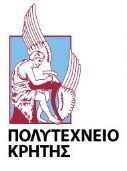 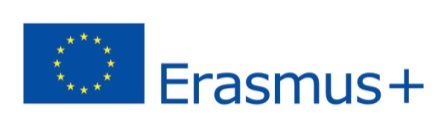 κινητικοτητα προσωπικου για επιμορφωση (Σχεδιο ΙΚΥ 2021)εισηγηση ΚΟΣΜΗΤΟΡΑ Ή προϊσταμενου ΥΠΗΡΕΣΙΑΣΗ συγκεκριμένη εισήγηση τεκμηριώνει την προστιθέμενη αξία μετακίνησης του μέλους του προσωπικού που υποβάλλει αίτηση συμμετοχής σε κινητικότητα επιμόρφωσης μέσω του προγράμματος Erasmus+, λαμβάνεται υπόψη και μοριοδοτείται στην διαδικασία αξιολόγησης των αιτήσεων των μελών του προσωπικού.Το έντυπο συμπληρώνεται τόσο από το μέλος του προσωπικού (1η σελίδα) όσο και τον Κοσμήτορα/Προϊστάμενο (2η σελίδα), ο οποίος και υπογράφει στο τέλος του εντύπου (2η σελίδα) και αποτελεί συνοδευτικό έγγραφο της αίτησης συμμετοχής.Στοιχεία συμμετέχοντα (συμπληρώνονται από το προσωπικό)Ονοματεπώνυμο συμμετέχοντα Σχολή / Δ/νση - ΤμήμαΦορέας/Ίδρυμα Υποδοχής ΕπιμόρφωσηςΧώραΠΡΟΤΕΙΝΟΜΕΝΟ ΠΡΟΓΡΑΜΜΑ ΔΡΑΣΤΗΡΙΟΤΗΤΩΝ ΚΙΝΗΤΙΚΟΤΗΤΑΣ (συμπληρώνεται από το προσωπικό)ΠΡΟΤΕΙΝΟΜΕΝΟ ΠΡΟΓΡΑΜΜΑ ΔΡΑΣΤΗΡΙΟΤΗΤΩΝ ΚΙΝΗΤΙΚΟΤΗΤΑΣ (συμπληρώνεται από το προσωπικό)ΠΡΟΤΕΙΝΟΜΕΝΟ ΠΡΟΓΡΑΜΜΑ ΔΡΑΣΤΗΡΙΟΤΗΤΩΝ ΚΙΝΗΤΙΚΟΤΗΤΑΣ (συμπληρώνεται από το προσωπικό)ΠΡΟΤΕΙΝΟΜΕΝΟ ΠΡΟΓΡΑΜΜΑ ΔΡΑΣΤΗΡΙΟΤΗΤΩΝ ΚΙΝΗΤΙΚΟΤΗΤΑΣ (συμπληρώνεται από το προσωπικό)ΠΡΟΤΕΙΝΟΜΕΝΟ ΠΡΟΓΡΑΜΜΑ ΔΡΑΣΤΗΡΙΟΤΗΤΩΝ ΚΙΝΗΤΙΚΟΤΗΤΑΣ (συμπληρώνεται από το προσωπικό)αναμενομενα οφελη για την υπηρεσια και το ιδρυμα  (συμπληρωνεται από τον κοσμητορα ή προισταμενο)αναμενομενα οφελη για την υπηρεσια και το ιδρυμα  (συμπληρωνεται από τον κοσμητορα ή προισταμενο)αναμενομενα οφελη για την υπηρεσια και το ιδρυμα  (συμπληρωνεται από τον κοσμητορα ή προισταμενο)αναμενομενα οφελη για την υπηρεσια και το ιδρυμα  (συμπληρωνεται από τον κοσμητορα ή προισταμενο)αναμενομενα οφελη για την υπηρεσια και το ιδρυμα  (συμπληρωνεται από τον κοσμητορα ή προισταμενο)προστιθεμενη αξια της μετακινησησ του συμμετεχοντα για τα δυο ιδρυματα στο πλαισιο της στρατηγικησ ΕΚΣΥΓΧΡΟΝΙΣΜΟυ & ΔΙΕΘΝΟΠΟΙΗΣΗσ τους(ΣΥΜΠΛΗΡΩΝΕΤΑΙ ΑΠΟ ΤΟΝ ΚΟΣΜΗΤΟΡΑ Η ΠΡΟΙΣΤΑΜΕΝΟ)προστιθεμενη αξια της μετακινησησ του συμμετεχοντα για τα δυο ιδρυματα στο πλαισιο της στρατηγικησ ΕΚΣΥΓΧΡΟΝΙΣΜΟυ & ΔΙΕΘΝΟΠΟΙΗΣΗσ τους(ΣΥΜΠΛΗΡΩΝΕΤΑΙ ΑΠΟ ΤΟΝ ΚΟΣΜΗΤΟΡΑ Η ΠΡΟΙΣΤΑΜΕΝΟ)προστιθεμενη αξια της μετακινησησ του συμμετεχοντα για τα δυο ιδρυματα στο πλαισιο της στρατηγικησ ΕΚΣΥΓΧΡΟΝΙΣΜΟυ & ΔΙΕΘΝΟΠΟΙΗΣΗσ τους(ΣΥΜΠΛΗΡΩΝΕΤΑΙ ΑΠΟ ΤΟΝ ΚΟΣΜΗΤΟΡΑ Η ΠΡΟΙΣΤΑΜΕΝΟ)προστιθεμενη αξια της μετακινησησ του συμμετεχοντα για τα δυο ιδρυματα στο πλαισιο της στρατηγικησ ΕΚΣΥΓΧΡΟΝΙΣΜΟυ & ΔΙΕΘΝΟΠΟΙΗΣΗσ τους(ΣΥΜΠΛΗΡΩΝΕΤΑΙ ΑΠΟ ΤΟΝ ΚΟΣΜΗΤΟΡΑ Η ΠΡΟΙΣΤΑΜΕΝΟ)προστιθεμενη αξια της μετακινησησ του συμμετεχοντα για τα δυο ιδρυματα στο πλαισιο της στρατηγικησ ΕΚΣΥΓΧΡΟΝΙΣΜΟυ & ΔΙΕΘΝΟΠΟΙΗΣΗσ τους(ΣΥΜΠΛΗΡΩΝΕΤΑΙ ΑΠΟ ΤΟΝ ΚΟΣΜΗΤΟΡΑ Η ΠΡΟΙΣΤΑΜΕΝΟ)Βεβαιώνω ότι ενημερώθηκα σχετικά με τους στόχους και τα κίνητρα του συμμετέχοντα για την αιτούμενη μετακίνηση και μελέτησα το προτεινόμενο αναλυτικό πρόγραμμα δραστηριοτήτων στον φορέα επιμόρφωσης/ίδρυμα υποδοχής που μου υπέβαλε. Βεβαιώνω ότι ενημερώθηκα σχετικά με τους στόχους και τα κίνητρα του συμμετέχοντα για την αιτούμενη μετακίνηση και μελέτησα το προτεινόμενο αναλυτικό πρόγραμμα δραστηριοτήτων στον φορέα επιμόρφωσης/ίδρυμα υποδοχής που μου υπέβαλε. Βεβαιώνω ότι ενημερώθηκα σχετικά με τους στόχους και τα κίνητρα του συμμετέχοντα για την αιτούμενη μετακίνηση και μελέτησα το προτεινόμενο αναλυτικό πρόγραμμα δραστηριοτήτων στον φορέα επιμόρφωσης/ίδρυμα υποδοχής που μου υπέβαλε. Βεβαιώνω ότι ενημερώθηκα σχετικά με τους στόχους και τα κίνητρα του συμμετέχοντα για την αιτούμενη μετακίνηση και μελέτησα το προτεινόμενο αναλυτικό πρόγραμμα δραστηριοτήτων στον φορέα επιμόρφωσης/ίδρυμα υποδοχής που μου υπέβαλε. Βεβαιώνω ότι ενημερώθηκα σχετικά με τους στόχους και τα κίνητρα του συμμετέχοντα για την αιτούμενη μετακίνηση και μελέτησα το προτεινόμενο αναλυτικό πρόγραμμα δραστηριοτήτων στον φορέα επιμόρφωσης/ίδρυμα υποδοχής που μου υπέβαλε. εγκρινεταιεγκρινεται  ΝΑΙ              ΟΧΙΗΜΕΡΟΜΗΝΙΑΟΝΟΜΑΤΕΠΩΝΥΜΟ ΠΡΟΪΣΤΑΜΕΝΟΥ / κοσμητορα (σχολη)ΟΝΟΜΑΤΕΠΩΝΥΜΟ ΠΡΟΪΣΤΑΜΕΝΟΥ / κοσμητορα (σχολη)ΥΠΟΓΡΑΦΗ